Reference: WES1806.0216 July 2018Works notification – Fogarty Avenue Power relocations and drainage works 31 July 2018 – August 2019To make way for the widening of the West Gate Freeway, we need to safely relocate some existing power lines and install new drainage along Fogarty Avenue.  
These works will include:moving 66kv power lines underground from the existing towers on Fogarty Avenue; moving 220kv power lines from the existing towers to new monopoles. The existing towers will then be removed; andextensive excavations along Fogarty Avenue to install new drainage pipes.
What to expect on Fogarty Avenue and The Avenue during these works: staged closures will be in place along sections of Fogarty Avenue;detoured access to Fogarty Avenue will be in place. We will advise residents of any specific individual driveway access impacts;footpaths along Fogarty Avenue will remain open during these works;changes to bus route 432 and school bus routes will be required during these works – more information can be found on Pubic Transport Victoria’s website (www.ptv.vic.gov.au/live-travel-updates), through your school bus provider or at our community pop up; andtraffic changes will be required and signed detours will be in place. Please drive safely and allow extra time for your journey.  While major works will begin from 31 July, we will need to get some preparatory works underway for the power line relocations, including pouring the concrete foundations of the new towers. This will begin from Wednesday 25 July. These works will generally be carried out from Monday to Friday between 7am - 6pm and Saturdays between 7am - 3pm, however some night works may be required. When works are scheduled out of hours and may have a direct impact on you, we will provide further information to you before works start.  What you could expect:changed route to Wembley Primary School and Wembley Street shops from Fogarty Avenue, Yarraville Hockey Club and Yarraville Glory Football Club. Please follow the detours in place and allow extra time for your journey; Federation Trail will be diverted around Fogarty Avenue during the works; Muir Street and Stony Creek pedestrian bridges will remain open; equipment used for these works include excavators, jack hammers, compaction equipment and asphalt cutting saw; andtraffic changes will be required and signed detours will be in place – latest traffic updates are available at westgatetunnelproject.vic.gov.au.
Fogarty Avenue Community information pop up session   
Saturday 21 July 2018, 9:00am – 12:30pm at the Yarraville Glory Football ClubThe team invite all residents and businesses in the area to come along and have a chat about the road closure impacts and works on Fogarty Avenue at the Yarraville Glory Football Club. Join us on Saturday 21 July 2018, from 9:00am until 12:30pm at McIvor Reserve, Fogarty Avenue Yarraville.Thank you for your patience while we undertake these important activities Please note that works are subject to change and be rescheduled in the event of bad weather or updates to the construction scheduled. Stay informed:For updates and more information about our works please visit westgatetunnel.vic.gov.au or contact up using the details below. 
Contact usPlease contact us if you have any questions or feedback about these works.

Contact usPlease contact us if you have any questions or feedback about these works.
       westgatetunnelproject.vic.gov.au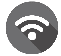        facebook.com/westgatetunnelproject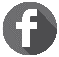        westgatetunnelproject@wda.vic.gov.au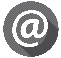        @westgatetunnel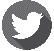         1800 105 105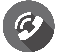       West Gate Tunnel Project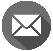               GPO Box 4509              Melbourne Victoria 3001  Interpreter service: 13 14 50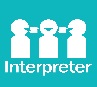       West Gate Tunnel Project              GPO Box 4509              Melbourne Victoria 3001